FACTURA PROFORMAN.º da Factura proforma 1/2014Data: Para:ASSOCIAÇÃO SOS AUTISMOESTRADA NACIONAL 367, Nº 536, FRAÇÃO B2125-121 MARINHAIS92 687 8001Comentários ou instruções especiais:Comentários ou instruções especiais:CONTRIBUINTE Nº:NÚMERO DA NOTA DE ENCOMENDAREQUISITANTEENVIADO PORPONTO F.O.B.CONDIÇÕES510 922 457Liquidação após recepçãoQUANTIDADEDESCRIÇÃODESCRIÇÃOPREÇO UNITÁRIOTOTAL1ELABORAÇÃO DE LIVROS, BROCHURAS SOBRE “WORKSHOPS SOBRE O AUTISMO  A NIVEL NACIONAL – COMO DOENÇA, TERAPIAS E SOLUÇÕES”ELABORAÇÃO DE LIVROS, BROCHURAS SOBRE “WORKSHOPS SOBRE O AUTISMO  A NIVEL NACIONAL – COMO DOENÇA, TERAPIAS E SOLUÇÕES”2500€2500€SUBTOTALSUBTOTALiva incluidoiva incluidoPORTE & EXPEDIÇÃOPORTE & EXPEDIÇÃOTOTAL em dívidaTOTAL em dívida2500€Os cheques devem ser passados à ordem de .Em caso de dúvida relativamente a esta factura, contacte:  Agradecemos a sua preferência!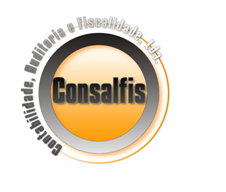 